VJEŽBE OBLIKOVANJANadam se da ste raspoloženi za današnje vježbanje. Danas ćete izvoditi vježbe oblikovanja bezpomagala. vježba: KRUŽENJE GLAVOM U KRUG – stav spetni, dlanovi su na struku, kružite glavom u krug u jednome, zatim u drugome smjeru. vježba: KRUŽENJE RUKAMA NAPRIJED-NATRAG – stav raskoračni, kružite istovremenoobjema rukama nekoliko puta naprijed, zatim natrag.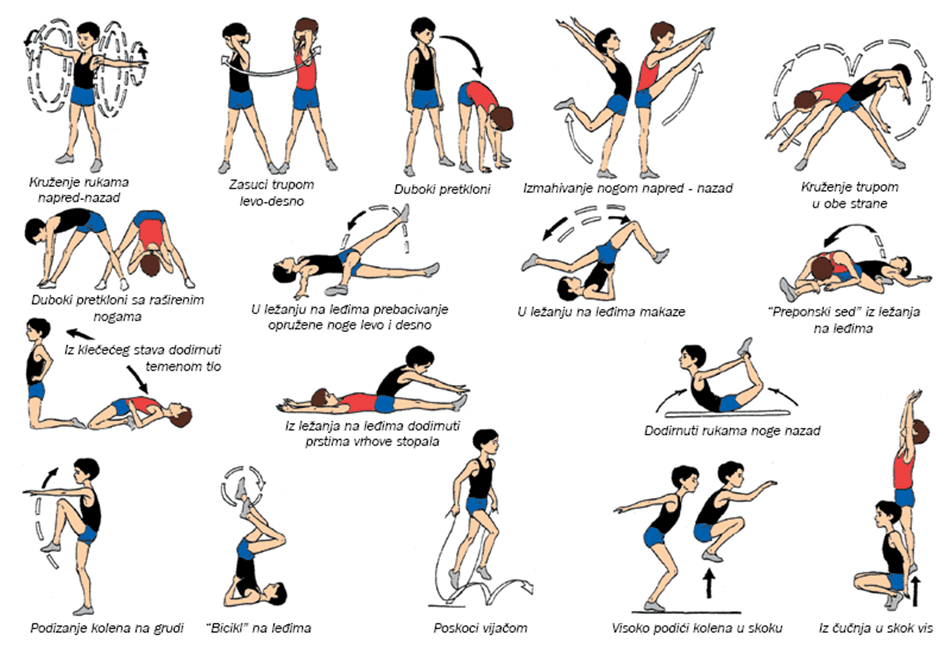 vježba: JEDNONOŽNI PRETKLON TRUPOM – istovremeno podižite jednu ispruženu nogu i spuštajte trup u pretklon tako da dlanovima dodirnete stopalo ispružene noge. Zadržite taj položaj nekoliko sekunda.vježba: PODIZANJE KOLJENA NA PRSNI KOŠ – podignite koljeno jedne noge prema prsnome košu i taj položaj zadržite nekoliko sekunda. Isto ponovite i s drugom nogom.vježba: TRBUŠNJACI: lezite na leđa, podižite gornji dio tijela, noge neka bude ispružene, dodirnite vrhove stopala. Ponovno se vratite u početni položaj.Kada ste se dobro istegnuli, nastavite se gibati pa zaplešite uz pjesmu na poveznici https://www.youtube.com/watch?v=-uquJt8lCQY